新 书 推 荐中文书名：《雏菊链》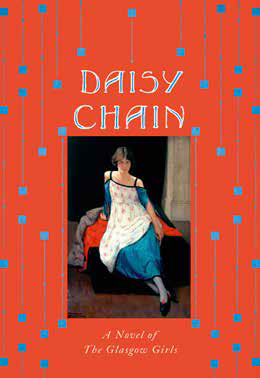 英文书名：DAISY CHAIN作    者：Maggie Ritchie出 版 社：Two Roads/Hachette代理公司：Jenny Brown/ANA/Connie Xiao页    数：384页出版时间：2021年6月代理地区：中国大陆、台湾审读资料：电子稿类    型：历史小说内容简介：    玛吉·里奇（Maggie Ritchie）的这部《雏菊链》（Daisy Chain）是一部具有创造力的沉浸式小说，它以20世纪早期的动荡时代为背景，描写了友谊、女权主义和创造力。    《雏菊链》的写作灵感来源于艺术家埃莉诺·艾伦·摩尔（Eleonor Allen Moore）——一个被称为“格拉斯哥女孩”的先锋女性艺术家——丰富多彩的生活，讲述了莉莉·克劳福德（Lily Crawford）和珍妮·麦格雷戈（Jeanie MacGregor）的故事，这两位背景迥异的年轻女子从在柯克库布里特的童年时期就是好朋友，她们都对未来有着远大抱负，莉莉的理想是成为一名艺术家，珍妮则想当舞蹈家。    这两个女人的生活交织在一起。而当珍妮逃离家庭暴力，进入一家舞蹈公司时，这两个女孩失去了联系，莉莉就读于由查尔斯·伦尼·麦金托什（Charles Rennie Mackintosh）设计的格拉斯哥著名艺术学校。一次偶然的相遇，让她们又走进了对方的生活，他们发现格拉斯哥正处于财富的顶峰的同时，也是一座贫穷和拥挤的城市。莉莉和同为艺术家的杰克·佩特里（Jack Petrie）之间的一段强烈的爱情被一战阻隔。当莉莉得知他在前线死亡时，她伤心极了。悲痛不已的莉莉嫁给了休·安德森（Hugh Anderson）医生，他为穷苦可怜的人治病，后来两人一起搬到了中国。20世纪20年代，上海的魅力和解体，与他们抛在身后的城市形成对比。休在对抗自身的恶魔的斗争中失败了，这使莉莉处于危险之中。她唯一的生存希望全寄托在她的老朋友珍妮身上，两个女人不得不采取绝望的措施，把莉莉从她丈夫的暴政中解救出来。作者简介：    玛吉·里奇（Maggie Ritchie）以优异的成绩毕业于格拉斯哥大学（University of Glasgow）的创意写作专业。她作为一名记者，曾经在印度、赞比亚、西班牙和委内瑞拉工作，后来定居苏格兰，她现在与丈夫和儿子一起在苏格兰生活。她的处女作《巴黎之吻》（Paris Kiss）（2015年出版）获得了柯蒂斯·布朗奖（Curtis Brown Prize），获得权杖奖（Sceptre Prize）的第二名，并入围Mslexia处女作小说大赛（Mslexia First Novel Competition）的长名单，该书的德语版登上畅销书榜单，还被翻译为捷克语版。她的第二部小说《寻找伊芙琳》（Looking for Evelyn）（出版于2017年）入选威尔伯·史密斯冒险写作奖（Wilbur Smith Adventure Writing Prize）“2018年度最佳出版小说奖”的短名单。2018年，她获得作家协会（Society of Authors）的资助，前往上海旅行，她在去年为《星期日邮报》（The Sunday Post）写了一篇关于她的这次上海之旅的研究文章：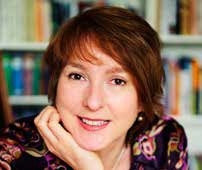  https://www.sundaypost.com/fp/from-an-ayrshire-manse-to-the-opium-dens-of-shanghai-following-the-footsteps-of-an-astonishing-glasgow-girlauthor-trails-inspirational-artistic-pioneer-to-the-far-easta-shanghai-to-do-l/谢谢您的阅读！请将回馈信息发至：萧涵糠(Connie Xiao)安德鲁﹒纳伯格联合国际有限公司北京代表处北京市海淀区中关村大街甲59号中国人民大学文化大厦1705室, 邮编：100872电话：010- 82449325传真：010-82504200Email: Connie@nurnberg.com.cn网址：www.nurnberg.com.cn微博：http://weibo.com/nurnberg豆瓣小站：http://site.douban.com/110577/微信订阅号：ANABJ2002